Základní škola a Mateřská škola Brumovice, okres Břeclav, příspěvková organizaceJídelní lístek		Týden	 od:  25. 5. 2020	do: 29. 5. 202025. 5. 2020	26. 5. 2020	27. 5. 2020 28. 5. 2020 29. 5. 2020Jídlo je určené k okamžité spotřebě.Pitný režim je zajištěný celý den! Denně je k obědu možnost výběru šťávy, vody nebo mléka.Změna jídelníčku vyhrazena.Zodpovídá: vedoucí ŠJ Veronika VeseláVaří: Milena Sedláčková, Martina Stejskalová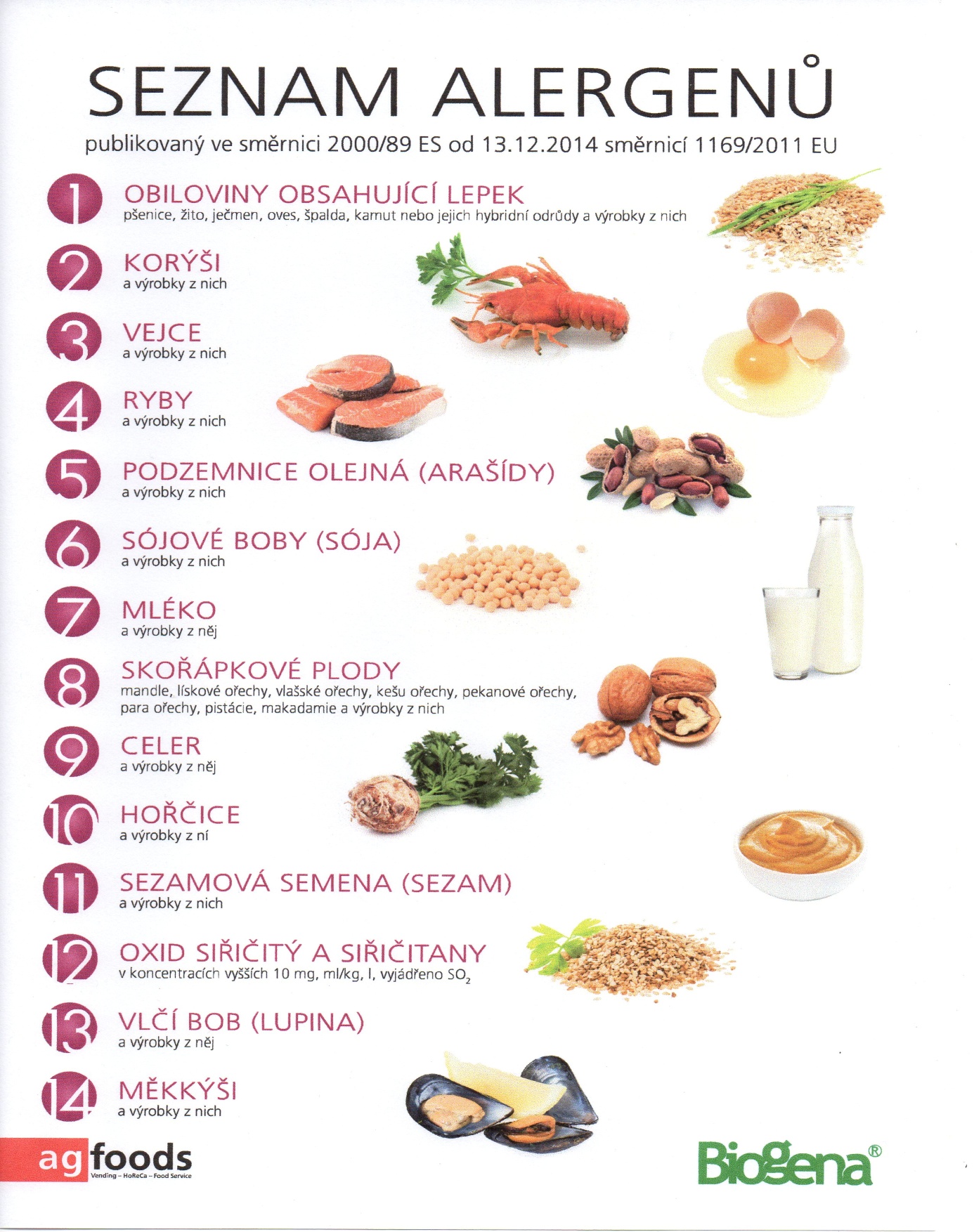 OBILOVINY  OBSAHUJÍCÍ  LEPEK:          1	a)     pšenice					b)     žito					c)     oves					d)     špalda  					e)     kamut Pondělí3,7,83,7,8PřesnídávkaPřesnídávkarýžová kaše ovocná, ovoce, mlékorýžová kaše ovocná, ovoce, mléko7,97,9PolévkaPolévkasýrová s bramboremsýrová s bramborem1ab,71ab,7ObědObědhrachová kaše, žitnopšen.chléb, okurek, ZŠ ovoce, šťávahrachová kaše, žitnopšen.chléb, okurek, ZŠ ovoce, šťáva1ab,71ab,7SvačinaSvačinažitnopšen.chléb s česnekovo-sýrovou pomazánkou, zelenina, šťávažitnopšen.chléb s česnekovo-sýrovou pomazánkou, zelenina, šťávaÚterý1abd,3,6,7,8111abd,3,6,7,811PřesnídávkaPřesnídávkaHimalájský chléb s masovou pomazánkou, ovoce, ochucené mlékoHimalájský chléb s masovou pomazánkou, ovoce, ochucené mléko1e,91e,9PolévkaPolévkakulajdakulajda1a,3,4,71a,3,4,7ObědObědrybí filety v těstíčku, bramborová kaše, kompot, šťávarybí filety v těstíčku, bramborová kaše, kompot, šťáva1ab,7,91ab,7,9SvačinaSvačinažitnopšen.chléb s celerovou pomazánkou, zelenina, šťávažitnopšen.chléb s celerovou pomazánkou, zelenina, šťávaStředa1ab,4,71ab,4,7PřesnídávkaPřesnídávkažitnopšen.chléb s tuňákovou pomazánkou, zelenina, šťávažitnopšen.chléb s tuňákovou pomazánkou, zelenina, šťáva1a,3,91a,3,9PolévkaPolévkakrupicová s vejcemkrupicová s vejcem1a,7,101a,7,10ObědObědkuřecí játra na cibulce, basmati rýže, okurkový salát, šťávakuřecí játra na cibulce, basmati rýže, okurkový salát, šťáva1ac,3,71ac,3,7SvačinaSvačinapletýnka s vaječnou pomazánkou, ovoce, mlékopletýnka s vaječnou pomazánkou, ovoce, mlékoČtvrtek1b,6,7,10,11,131b,6,7,10,11,13PřesnídávkaPřesnídávkacelozrnný rohlík s luštěninovou pomazánkou, ovoce, mlékocelozrnný rohlík s luštěninovou pomazánkou, ovoce, mléko1ac,4,7,91ac,4,7,9PolévkaPolévkarybí s krutonkyrybí s krutonky1a,3,71a,3,7ObědObědčufty, rajská omáčka, těstoviny, ZŠ ovoce, šťávačufty, rajská omáčka, těstoviny, ZŠ ovoce, šťáva1ab,71ab,7SvačinaSvačinažitnopšen.chléb s máslem a strouhanou mrkví, šťávažitnopšen.chléb s máslem a strouhanou mrkví, šťávaPátek1a,3,7Přesnídávkavánočka, ovoce, mléko1a,9Polévkarajská s rýží1a,7Obědkuřecí stehno na leču, vařené brambory, červená řepa, voda1ab,7Svačinažitnopšen. chléb s pažitkovou pomazánkou, zelenina, šťáva